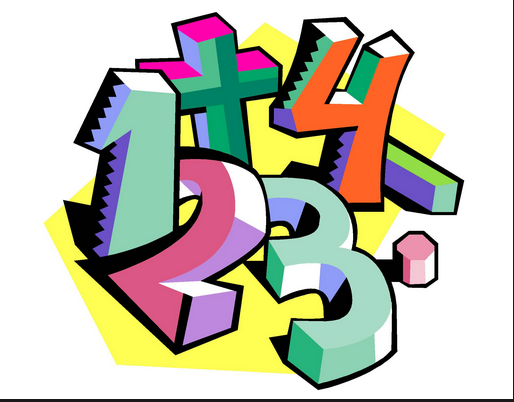 Name  _____________ Due:  ________I Played a Math Game at Home!I played  ______________________					(name of math game)with _________________________ on					(name of person)____________________________.(date)	I played the game on the computer.       I liked playing the game.	  I did not like playing the game because _______________________________	